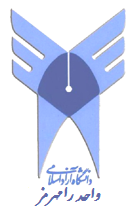 فرم طرح تحقیقدرخواست تصویب موضوع پایان نامهکارشناسی ارشد و دکترای حرفهایعنوان تحقیق به فارسی:    .................................................................                  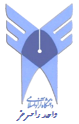 شماره:  تاریخ:      /     /     پیوست:      بسمه تعالیفرم طرح تحقیقدرخواست تصویب موضوع پایان نامه کارشناسی ارشد و دکترای حرفه ایعنوان تحقیق به فارسی:عنوان تحقیق به انگلیسی:اطلاعات مربوط به دانشجو:اطلاعات مربوط به استاد راهنمای اول:اطلاعات مربوط به استاد راهنمای دوم :اطلاعات مربوط به استاد مشاور:اطلاعات مربوط به پایان نامه:بیان مسأله ( تشریح ابعاد، حدود مسأله، معرفی دقیق مسأله، بیان جنبه‌های مجهول و مبهم و متغیرهای مربوط به پرسش های تحقیق، منظور تحقیق )اهمیت و ضرورت انجام تحقیق (شامل اختلاف نظرها و خلاءهای تحقیقاتی موجود، میزان نیاز به موضوع، فواید احتمالی نظری و عملی آن و همچنین مواد، روش و یا فرایندهای تحقیقی احتمالا جدیدی که در این تحقیق مورد استفاده قرار میگیرد)سوابق مربوط (بیان مختصر سابقه تحقیقات انجام شده درباره موضوع و نتایج به دست آمده در داخل و خارج از کشور نظرهای علمی موجود درباره موضوع تحقیق) (این بند باید  از ابتدای صفحه شروع شود)فرضیه‌ها (فرضیه به صورت یک جمله خبری نوشته شود)اهداف تحقیق (شامل: اهداف علمی، کاربردی و ضرورتهای خاص انجام تحقیق)در صورت داشتن هدف کاربردی بیان نام بهره وران (اعم از مؤسسات آموزشی و اجرایی و غیره)جنبه نوآوری و جدید بودن تحقیق در چیست؟ (این قسمت توسط استاد راهنما تکمیل و امضا شود)روششناسی تحقیقزمانبندی انجام تحقیق** توجه داشته باشید شرح فعالیتهای ذکر شده در جدول فوق جنبه عمومی داشته و بسته به رشته تحصیلی دانشجو، قابل تغییر است. فهرست منابع و مآخذ ( فارسی و غیرفارسی) مورد استفاده در پایاننامه (ابتدا منابع فارسی و سپس منابع انگلیسی هر دو به ترتیب حروف الفبا نوشته شوند.) (این فرم  باید از اول صفحه شروع شود)هزینه‌های تحقیق پایاننامهمنابع تأمین بودجه پایاننامه و میزان هر یک ( ریالی، ارزی، تجهیزاتی و غیره ) هزینه‌های پایاننامههزینه‌های پرسنلی ( برای مواردی که در حوزه تخصص و مهارت و رشته دانشجو قرار ندارد)هزینه‌های مواد و وسایل ( وسایلی که صرفاً از محل اعتبار طرح تحقیق باید خریداری شوند)هزینه‌های متفرقهجمع کل هزینه‌هاتأییدات (بندهای 17 و 17-1 باید در یک صفحه قرار داده شوند.)تایید استاد راهنما و مشاورنظریه کمیته تخصصی گروه: (یندهای 17-2 و 17-3 باید در  یک صفحه باشد)تأیید نهایی مدیر گروه 			تاریخ 						امضاءنظریه شورای تحصیلات تکمیلی دانشگاه (بند 17-4 باید در یک صفحه باشد)نام:                                                         .......................                  نام خانوادگی:                                      .......................                  رشته تحصیلی:                                      .......................                  شماره دانشجویی:                               .......................                  نیمسال اخذ پایاننامه:                         ...-...9-...9نام و نام خانوادگی استاد راهنما:     .......................                  نام و نام خانوادگی استاد  مشاور:    .......................                  کارشناسی ارشد دکترای حرفهای .......................                  ……………نام:  .............                                                                               نام خانوادگی:    .............                                                                                شماره دانشجویی:    .............                                                                               رشته تحصیلی:      .............                                                                               رشته تحصیلی:      .............                                                                               گرایش:   .............                                                                               مقطع:  .............                                                                               مقطع:  .............                                                                               دانشکده:                                                      دوره:                                                                                                                                                دوره:                                                                                                                                                تاریخ ورود:     .............                                                                               نیمسال اخذ پایاننامه:    .............                                                                               نیمسال اخذ پایاننامه:    .............                                                                               تلفن همراه:      .............                                                                               نشانی پستی و تلفن:   .............                                                                               نشانی پستی و تلفن:   .............                                                                               نشانی پستی و تلفن:   .............                                                                               نام و نام خانوادگی استاد راهنما: .............                                                                               نام و نام خانوادگی استاد راهنما: .............                                                                               نام و نام خانوادگی استاد راهنما: .............                                                                               نام و نام خانوادگی استاد مشاور: .............                                                                               نام و نام خانوادگی استاد مشاور: .............                                                                               نام و نام خانوادگی استاد مشاور: .............                                                                               تاریخ تایید کارشناس تحصیلات تکمیلی     /     /     تاریخ تایید کارشناس تحصیلات تکمیلی     /     /     امضاءتاریخ تایید معاون آموزشی و پژوهشی     /     /     تاریخ تایید معاون آموزشی و پژوهشی     /     /     امضاءنام و نام خانوادگی:                                                 .............                                                                               آخرین مدرک تحصیلی (دانشگاهی/حوزوی):          .............                                                                               عضو هیات علمی (دانشگاه/موسسه) :                       .............                                                                               مرتبه علمی:                                                            .............                                                                               تخصص اصلی:                                                       .............                                                                               تلفن همراه:                                                            .............                                                                               نام و نام خانوادگی به انگلیسی:                               .............                                                                               پست الکترونیکی:                                                  .............                                                                               نحوه همکاری با دانشگاه آزاد اسلامی واحد رامهرمز: تمام وقت   نیمهوقت  مدعو نشانی :  .............                                                                               نام و نام خانوادگی:                                                 .............                                                                               آخرین مدرک تحصیلی (دانشگاهی/حوزوی):          .............                                                                               عضو هیات علمی (دانشگاه/موسسه) :                       .............                                                                               مرتبه علمی:                                                            .............                                                                               تخصص اصلی:                                                       .............                                                                               تلفن همراه:                                                            .............                                                                               نام و نام خانوادگی به انگلیسی:                               .............                                                                               پست الکترونیکی:                                                  .............                                                                               نحوه همکاری با دانشگاه آزاد اسلامی واحد رامهرمز: تمام وقت   نیمهوقت  مدعو نشانی :  .............                                                                               نام و نام خانوادگی:                                                 .............                                                                               آخرین مدرک تحصیلی (دانشگاهی/حوزوی):          .............                                                                               عضو هیات علمی (دانشگاه/موسسه) :                       .............                                                                               مرتبه علمی:                                                            .............                                                                               تخصص اصلی:                                                       .............                                                                               تلفن همراه:                                                            .............                                                                               نام و نام خانوادگی به انگلیسی:                               .............                                                                               پست الکترونیکی:                                                  .............                                                                               نحوه همکاری با دانشگاه آزاد اسلامی واحد رامهرمز: تمام وقت   نیمهوقت  مدعو نشانی :  .............عنوان پایاننامه به زبان فارسی: .............  عنوان پایاننامه به زبان فارسی: .............  عنوان پایاننامه به زبان فارسی: .............  عنوان پایاننامه به زبان فارسی: .............  عنوان پایاننامه به زبان فارسی: .............   عنوان پایاننامه به زبان انگلیسی:     ........... عنوان پایاننامه به زبان انگلیسی:     ........... عنوان پایاننامه به زبان انگلیسی:     ........... عنوان پایاننامه به زبان انگلیسی:     ........... عنوان پایاننامه به زبان انگلیسی:     ........... نوع کار تحقیقاتی: بنیادی نظری کاربردی عملی تعداد واحد پایان نامه: تعداد واحد پایان نامه: تعداد واحد پایان نامه: تعداد واحد پایان نامه: تعداد واحد پایان نامه: پرسش اصلی تحقیق ( مسأله تحقیق):...........پرسش اصلی تحقیق ( مسأله تحقیق):...........پرسش اصلی تحقیق ( مسأله تحقیق):...........پرسش اصلی تحقیق ( مسأله تحقیق):...........پرسش اصلی تحقیق ( مسأله تحقیق):...........   .............     .............     .............     .............    .............    .............    .............                                                                                                       امضاء شرح کامل روش تحقیق برحسب هدف، نوع داده و نحوه اجرا  .............  متغیرهای مورد بررسی در قالب یک مدل مفهومی و شرح چگونگی بررسی و اندازهگیری متغیرها  .............  روش و ابزار گردآوری اطلاعات (میدانی، کتابخانهای و ...)  .............  ابزار گردآوری اطلاعات (پرسشنامه، مصاحبه، مشاهده، آزمون، فیش، جدول، نمونه برداری، تجهیزات آزمایشگاهی و بانک های اطلاعاتی و شبکه‌های کامپیوتری و ماهواره ای و غیره)   .............  جامعه آماری، روش نمونهگیری و حجم نمونه (در صورت وجود و امکان)   .............  روش و ابزار تجزیه و تحلیل اطلاعات:            .............  ردیفشرح فعالیتزمان کل(ماه)زمان اجرا به ماهزمان اجرا به ماهزمان اجرا به ماهزمان اجرا به ماهزمان اجرا به ماهزمان اجرا به ماهزمان اجرا به ماهزمان اجرا به ماهزمان اجرا به ماهزمان اجرا به ماهزمان اجرا به ماهزمان اجرا به ماهردیفشرح فعالیتزمان کل(ماه)1234567891011121مطالعات کتابخانهای2جمعآوری اطلاعات3تجزیه و تحلیل دادهها4نتیجهگیری و نگارش پایاننامه  .............  ردیفنام مؤسسهبودجه (ریالی)بودجه (ارزی)تجهیزات و تسهیلات12جمعنوع مسئولیتتعداد افرادکل ساعات کار برای طرححق الزحمه در ساعتجمع جمع هزینه‌های ریالنام ماده یا وسیلهمقدار موردنیازمصرفی/ غیر‌مصرفیساخت داخل یا خارجشرکت سازندهقیمت واحدقیمت واحدقیمت کلقیمت کلنام ماده یا وسیلهمقدار موردنیازمصرفی/ غیر‌مصرفیساخت داخل یا خارجشرکت سازندهریالیارزیریالیارزیجمع هزینه‌های مواد و وسایل به ریالجمع هزینه‌های مواد و وسایل به ریالجمع هزینه‌های مواد و وسایل به ریالجمع هزینه‌های مواد و وسایل به ریالجمع هزینه‌های مواد و وسایل به ریالردیفشرح هزینهریالیارزیمعادل ریالی بودجه ارزیکل هزینه به ریال12جمعجمعردیفنوع هزینهریالیارزیهزینه کل به ریال12جمع کلجمع کلنام و نام خانوداگی دانشجو: .............  عنوان پایاننامه: .............  نام و نام خانوادگی استاد راهنمای اول.............  تاریخ      /     /     امضاءنام و نام خانوادگی استاد راهنمای دوم.............  تاریخ      /     /     امضاءنام و نام خانوادگی استاد مشاور اول.............  تاریخ      /     /     امضاءنام و نام خانوادگی استاد مشاور دوم.............  تاریخ      /     /     امضاءارتباط داشتن موضوع تحقیق با رشته تحصیلی دانشجو                                     ارتباط دارد                             ارتباط فرعی دارد                           ارتباط ندارد جدید بودن موضوع:                                                  بله                     در داخل کشور ایران بله                                     خیر   اهداف بنیادی و کاربردی:                                              قابل دسترس است                        قابل دسترسی نیست                        مطلوب نیست  تعریف مساله                                          رسا است                                       رسا نیست                        فرضیات                      درست تدوین شده است         درست تدوین نشده و ناقص است                        روش تحقیق دانشجو                                           مناسب است                      مناسب نیست                        محتوا و چارچوب طرح                          از انسجام برخوردار است                                 از انسجام برخوردار نیست ردیفنام و نام خانوادگیسمت و تخصصنوع رأیامضاء1234موضوع تحقیق پایاننامه دانشجو (................................................   )  تحت عنوان: (.............................................................................  )مقطع کارشناسی ارشد  دکترای حرفه ای  رشته .............  گرایش  .............   در جلسه مورخ    ...........................  کمیته تخصصی گروه مطرح و به اتفاق آراء  یا با تعداد       رأی از       رأی مورد تصویب اعضاء قرارگرفت  قرار نگرفت .موضوع و طرح تحقیق پایان نامه آقای/خانم  :        .............  تحت عنوان: (.............................................................................  )دانشجوی مقطع كارشناسي ارشد   دکتری   رشته:   .............                      گرایش:  .............   که به تصویب کمیته تخصصی مربوط رسیده است در جلسه مورخ      /     /      شورای پژوهشی دانشگاه مطرح شد و پس از بحث و تبادل نظر مورد تصویب اکثریت اعضاء ( تعداد       نفر) قرار گرفت‌ / نگرفت.ردیفنام و نام خانوادگینوع رأی ( موافق یا مخالف)امضاءتوضیحات12345نام و نام خانوادگی معاون آموزشی و پژوهشی واحدتاریخامضاءمسعود پاکدل     /     /     شماره جلسه تحصیلات تکمیلیتاریخ تصویب:تاریخ تصویب:     /     /          /     /     مسئول تحصیلات تکمیلیبهرام عباسیپروینمسئول تحصیلات تکمیلیبهرام عباسیپروینمسئول تحصیلات تکمیلیبهرام عباسیپروین